Муниципальное бюджетное учреждение дополнительного образования детей«Центр развития творчества детей и юношества»Детский клуб «Чайка»Мастер-класс«Новогодний олень    Рудольф»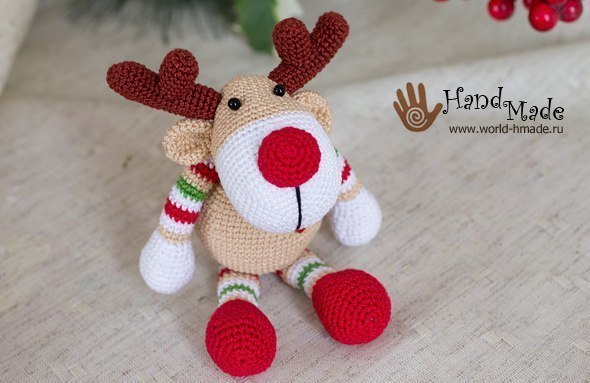 Автор:Журавлева Наталья Федоровна педагог дополнительного образования первой квалификационной  категорииг. ОренбургНОВОГОДНИЙ ОЛЕНЬ РУДОЛЬФДавайте свяжем новогоднего оленя крючком! Такого оленя можно посадить под елку или же преподнести близким в качестве подарка.Итак, начнем!Инструменты и материалы для вязания:• Пряжа "Ирис" (или любая другая) 5 цветов: красного, зеленого, белого, темное-коричневого и бежевого.• Крючок № 1.5.• Наполнитель (синтепон, вата)• 2 маленькие черные бусинки.• Пуговичка в форме сердечка (или любая другая на ваш вкус).Вязание головы оленяГолову оленя начинаем вязать пряжей белого цвета.
1 ряд: Набираем 2 воздушные петли (далее - в.п.) и провязываем 6 столбиков без накида (сбн) во вторую от крючка петлю (всего в ряду получается 6 петель).2 ряд: *прибавка* - 6 раз (12). То, что помещено между звездочками, вывязываем указанное количество раз.3 ряд: *прибавка, 1 сбн* - повторить 6 раз (18).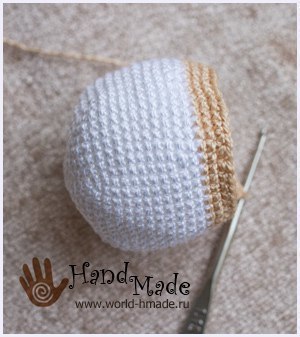 4 ряд: *прибавка, 2 сбн* - 6 раз (24).5 ряд: *прибавка, 3 сбн* - 6 раз (30).6 ряд: *прибавка, 4 сбн* - 6 раз (36).7 ряд: *прибавка, 5 сбн* - 6 раз (42).8 ряд: *прибавка, 6 сбн* - 6 раз (48).9 ряд: *прибавка, 7 сбн* - 6 раз (54).10-16 ряды: 54 сбн.17 ряд: *убавка, 7 сбн* - 6 раз (48).18 ряд: 48 сбн. Далее вяжем бежевой пряжей. 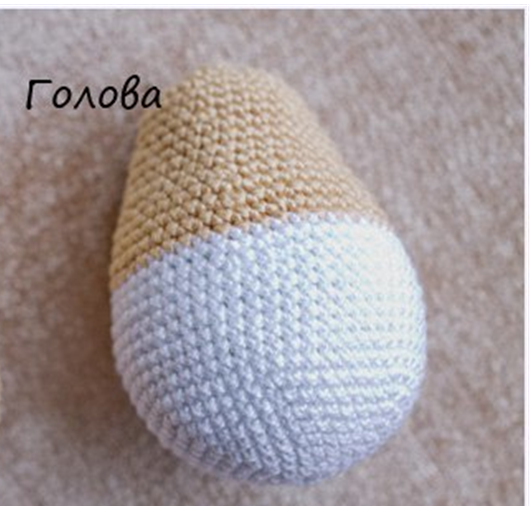 19-20 ряды: 48 сбн. 21 ряд: *убавка, 6 сбн* - 6 раз (42).22 ряд: 42 сбн.23 ряд: *убавка, 5 сбн* - 6 раз (36). 24-27 ряды: 36 сбн. 28 ряд: *убавка, 4 сбн* - 6 раз (30).29-30 ряды: 30 сбн.31 ряд: *убавка, 3 сбн* - 6 раз (24).32 ряд: *убавка, 2 сбн* - 6 раз (18).Набиваем голову синтепоном.33 ряд: *убавка, 1 сбн* - 6 раз (12)34 ряд: убавки до полного закрытия отверстияВязание носаДля вязания носа оленя будем использовать пряжу красного цвета.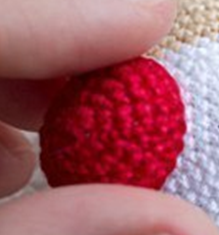 1-4 ряды: см. вязание головы оленя (то есть мы просто провязываем первые 4 ряда из описания вязания головы).5-6 ряды: 24 сбн. Вывязываем соединительный столбик в последнюю петлю, завершаем вязание детали.Вязание туловища1-9 ряды: см. вязание головы оленя .10 ряд: *прибавка, 8 сбн* - 6 раз (60).11 ряд: *прибавка, 9 сбн* - 6 раз (66).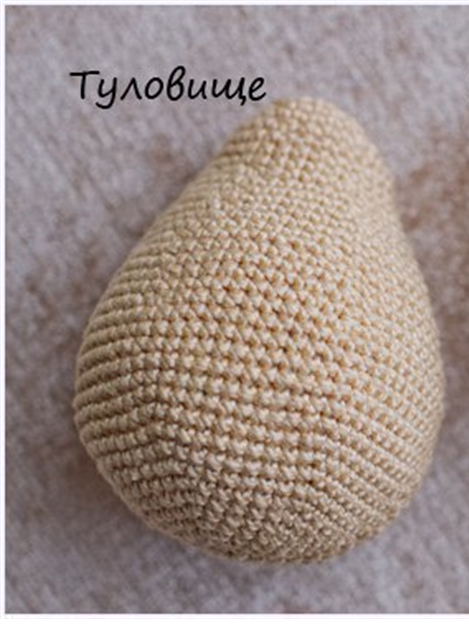 12-17 ряды: 66 сбн.18 ряд: *убавка, 9 сбн* - 6 раз (60).19 ряд: 60 сбн.20 ряд: *убавка, 8 сбн* - 6 раз (54).21-22 ряды: 54 сбн.23 ряд: *убавка, 7 сбн* - 6 раз (48).24-26 ряды: 48 сбн.27 ряд: *убавка, 6 сбн* - 6 раз (42).28 ряд: 42 сбн.29 ряд: *убавка, 5 сбн* - 6 раз (36).30 ряд: 36 сбн.31 ряд: *убавка, 4 сбн* - 6 раз (30).32-34 ряды: 30 сбн.Начинаем набивать нижнюю часть туловища.35 ряд: *убавка, 3 сбн* - 6 раз (24).36 ряд: 24 сбн.37 ряд: *убавка, 2 сбн* - 6 раз (18).Набиваем верхнюю часть, но не слишком плотно. Иначе после того, как вы пришьете голову оленя к туловищу, она будет торчать вверх.Рога (2 детали)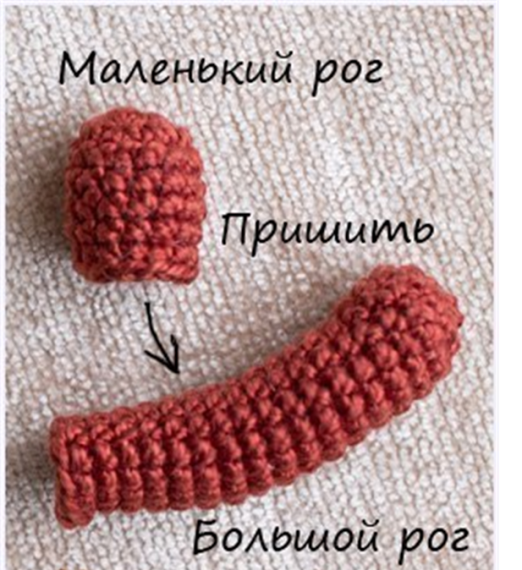 1 рог состоит из двух частей: одного большого рога-основы и маленького, который пришивается к большому. Рога вяжем из пряжи темно-коричневого цвета.Вязание большого (длинного) рога (2 детали).1 ряд:2 в.п., 7 сбн во вторую от крючка петлю (7).2 ряд: *прибавка* - повторить 7 раз (14).3-20 ряды: 14 сбн.Маленькие рожки (2 детали).Маленькие рожки начинаем вязать так же, как и большие, но не делаем их слишком длинными. После второго ряда достаточно провязать еще 5 рядов.Уши (2 детали)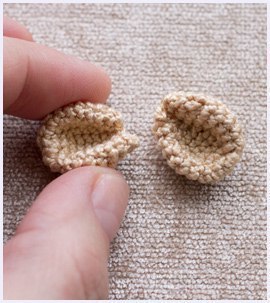 Вяжем бежевой пряжей.1 ряд: 2 в.п., 6 сбн во вторую от крючка петлю (6).2 ряд: *прибавка* - 6 раз (12).3 ряд: *прибавка, 1 сбн* - 6 раз (18).4 ряд: *прибавка, 2 сбн* - 6 раз (24).Далее вяжем по 1 сбн в каждую петлю предыдущего ряда.5-6 ряды: 24 сбн.7 ряд: *убавка, 2 сбн* - 6 раз (18).8 ряд: *убавка, 1 сбн* - 6 раз (12).9 ряд: 12 сбн.Приплющиваем ушко пальцами. Эту деталь не набиваем.Вязание ручек (2 детали)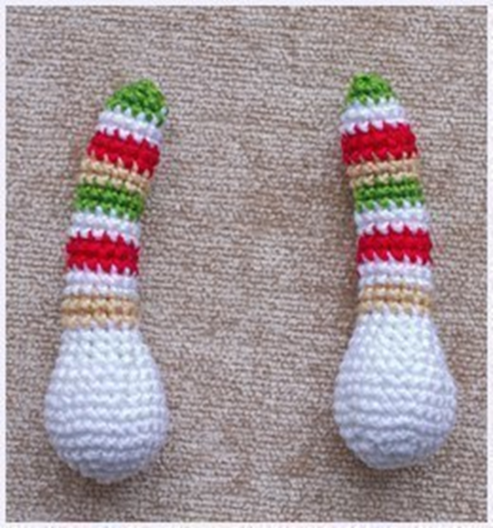 Начинаем вязание с пряжи белого цвета.1 ряд: 2 в.п., 6 сбн во вторую от крючка петлю (6).2 ряд: *прибавка* - 6 раз (12).3 ряд: *прибавка, 1 сбн* - 6 раз (18).4 ряд: *прибавка, 2 сбн* - 6 раз (24).5 ряд: *прибавка, 3 сбн* - 6 раз (30).6-7 ряды: 30 сбн.8 ряд: *убавка, 3 сбн* - 6 раз (24).9-10 ряды: 24 сбн. 11 ряд: *убавка, 2 сбн* - 6 раз (18).12 ряд: 18 сбн.13 ряд: *4 сбн, убавка* - 5 раза (15).Далее вяжем по 1 сбн в каждую петлю предыдущего ряда, чередуя цвета пряжи. Каждым цветом вывязываем 2 ряда. Мою последовательность цветов вы можете видеть на фото. Таким образом провязываем еще 17 рядов (т.е. у нас всего получается 30). Начиная с 31-го ряда, будем провязывать убавки, закрывая отверстие. Но перед этим не забудьте набить ручку.Вязание ножек (2 детали)Начинаем вязать красной пряжей.1-5 ряды: см. вязание ручек.6 ряд: *прибавка, 4 сбн* - 6 раз (36).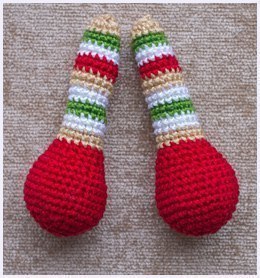 7-8 ряды: 36 сбн.9 ряд: *убавка, 4 сбн* - 6 раз (30).10-11 ряды: 30 сбн.12 ряд: *убавка, 3 сбн* - 6 раз (24).13 ряд: 24 сбн.14 ряд: *убавка, 2 сбн* - 6 раз (18).15 ряд: *7 сбн, убавка* - 2 раза (16).16 ряд: 16 сбн.Аналогично тому, как мы вязали ручки, вяжем по 1 сбн в каждую петлю предыдущего ряда, чередуя цвета пряжи. Провязываем еще 17 рядов. Далее начинаем вязать убавки, закрываем отверстие.Вязание хвостика оленяХвостик вяжется пряжей бежевого цвета.1 ряд: 2 в.п., 6 сбн во вторую от крючка петлю (6).2 ряд: *прибавка, 1 сбн* - повторить 3 раза (9).3 ряд: *прибавка, 2 сбн* - повторить 3 раза (12).4-5 ряды: 12 сбн.6 ряд: *прибавка, 3 сбн* - 3 раза (15).7 ряд: 15 сбн, соединительный столббик в последнюю петлю. Завершаем вязание детали, прячем "хвостик" пряжи внутри.Советы по сборке игрушкиСобирать вязаную игрушку мы начинаем с оформления мордочки, то есть в данном случае мы должны пришить глаза, рожки, ушки и носик и только после этого можно пришивать голову к телу. Почему именно так? Все очень просто: все нити, которыми будем пришивать детали лучше выводить в том месте, куда потом пришьем туловище. Таким образом, все концы ниток будут спрятаны, а игрушка будет аккуратной.По той же причин мы сначала вышиваем черную полосочку на мордочке, а узелки прячем под носом.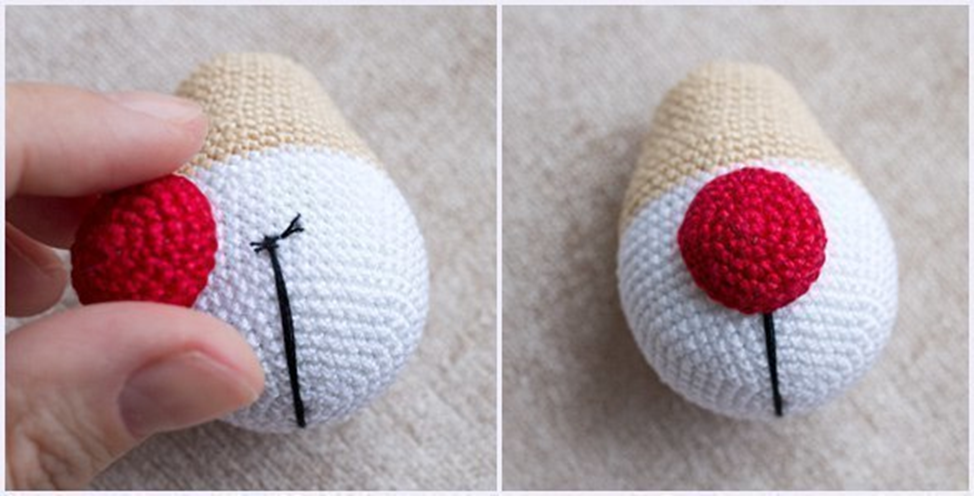 Хвостик пришиваем в самую последнюю очередь после того, как пришиты ножки. Необходимо определить правильное положение хвостика, чтобы олень прямо сидел и не заваливался.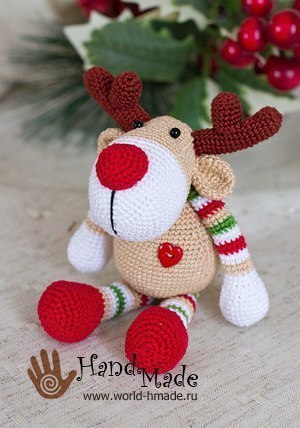 